Открытый всероссийский конкурс методических разработок «Работаем по ФГОС»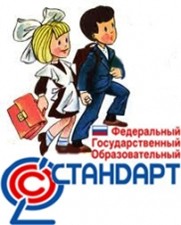 Методическая разработка урока истории в 5 классе.«Природа и люди Древней Индии» Автор: Егорова Надежда Анатольевнаучитель истории и обществознания                                                        ГБОУ СОШ «Образовательный центр»с. Александровка                  муниципальный районКинель-Черкасский                       Самарская  область2014 годАннотация урокаУрок истории в 5 классе проводится в рамках общей темы «Природа и люди Древней Индии». Цель урока ознакомительная. Познакомить учащихся с географическим положением Индии и занятиями ее жителей. На уроке используются  ИКТ- технологии,  игровые, здоровьесберегающие технологии. На уроке применяются индивидуальные и фронтальные методы работы с детьми. Дети работают с исторической картой, занимаются  самостоятельной работой с текстом, решают исторические задачи. В конце урока дети учатся самостоятельно оценивать свою активность на уроке.Технологическая карта урока истории в 5 классеЦели  урока:- Деятельностная цель:  формирование у учащихся умений реализации новых способов действия, развитие умения самостоятельно и мотивированно организовывать свою познавательную деятельность (от постановки цели до получения и оценки результата), - Содержательная цель:продолжить работу с картой находить и определять местоположение  Индии, ее главных рек, высочайших в мире гор.  - Воспитательная цель: осмысление социально-нравственного опыта предшествующих поколений, способность к определению своей позиции и ответственному поведению в современном обществе.          2. Задачи:- Личностные: формирование у школьников умений применять исторические знания для осмысления сущности современных общественных явлений, в общении с другими людьми в современном поликультурном, полиэтничном и многоконфессиональном обществе.- Метапредметные: владение умениями работать с учебной и внешкольной информацией (анализировать и обобщать факты, составлять простой   план, тезисы,   формулировать и обосновывать выводы), использовать современные источники информации, в том числе материалы на электронных носителях;   - Предметные: способность применять понятийный аппарат исторического знания и приемы исторического анализа для раскрытия      сущности и значения событий и явлений прошлого и современности.Тип урока:урок открытия новых знанийПлан урока:- Географическое положение и природные условия Индии- Занятия жителей индии- Религиозные верования индийцев3.Формы работы учащихся:фронтальная, индивидуальная4.Технологии обучения:технология критического мышления, игровые технологии, ИКТ-технологии, здоровьесберегающие технологии.5.Необходимое техническое оборудование: мультимедийный ПК, презентация «природа и люди древней Индии», карточки с заданиями для индивидуальной работыСТРУКТУРА И ХОД УРОКАПриложение №1.Археологи обнаружили в долине Инда развалины древнейших индийских городов. Они были застроены по специальному плану кирпичными домами с канализацией. Здесь были найдены сосуды, гири, игрушки   из глины. Но во 2 тысячелетии до н. э. жизнь в этих городах замерла по неизвестным причинам. -Какие выводы можно сделать на основе археологических раскопок?                                                                                               Приложение №2В начале первого тысячелетия до н. э. наиболее быстро стало развиваться хозяйство в долине Ганга. Преодолевая огромные трудности, люди отвоевали у джунглей землю для посева: копали каналы, насыпали плотины, рыхлили землю.- Подумайте, какими успехами в развитии хозяйства это было вызвано? В каких странах были сходные природные условия?Приложение №3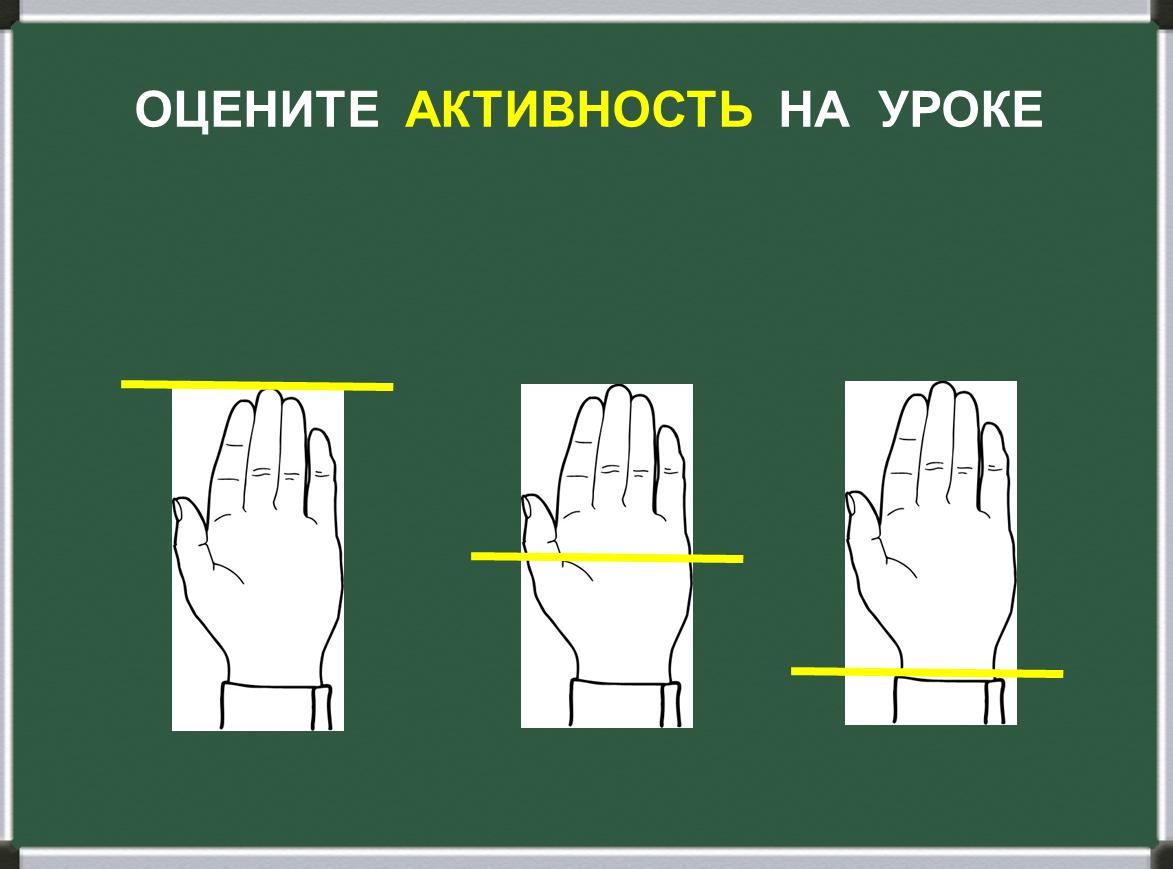 Одним из приёмов, позволяющих учащимся оценить уровень активностина уроке (своей, одноклассника, класса), называется «ладошка» (чем выше активность на уроке, тем выше положение карандаша). Уровни активности - высокий, средний, низкий.Литература:Арсланова О.В. Поурочные разработки по истории древнего мира издательства «ВАКО» Москва 2004гЛубченков Ю.Н., Михайлов В.В. издательства Москва 1998гТесты по истории древнего мира издательство «Дрофа» 2001гИнтернет-ресурсыФИО:       Егорова Надежда АнатольевнаМесто работы:  Самарская областьКинель-Черкасский район с. Александровка ул. Школьная 14                           ГБОУ СОШ «Оц» с. АлександровкаДолжность: учитель истории и обществознанияПредмет: историяКласс: 5Тема урока: Природа и люди древней ИндииБазовый учебник: «История Древнего мира», А.А.Вигасин, Г.И.Годер, И.С.Свенцицкая,М.: Просвещение, 2012Планируемые результатыПланируемые результатыПланируемые результатыПредметные УУДМетапредметные УУДЛичностные УУДУченик научится: характеризовать место, обстоятельства, участников, результаты важнейших исторических событий; читать историческую карту с опорой на легенду;проводить поиск необходимой информации в одном или нескольких источниках (материальных, текстовых, изобразительных и др.);сравнивать данные разных источников, выявлять их сходство и различия;рассказывать (устно или письменно) об исторических  событиях, их участниках;характеризовать условия и образ жизни, занятия людей в различные исторические эпохи;Ученик получит возможность научиться:называть характерные, существенные признаки исторических событий и явлений;раскрывать смысл, значение важнейших исторических понятий;сравнивать исторические события и явления, определять в них общее и различия;излагать суждения о причинах и следствиях исторических событий.приводить оценки исторических событий и личностей, изложенные в учебной литературе;определять и объяснять (аргументировать) свое отношение к наиболее значительным событиям и личностям в истории и их оценку. способность сознательно организовывать и регулировать свою деятельность: учебную, игровую, общественную и др.;  владение умениями работать с учебной информацией (анализировать и обобщать факты, составлять простой план );  готовность к сотрудничеству, групповой, коллективной работе, освоение основ межкультурного взаимодействия в школе и социальном окружении.Предметными  результами являются: освоение первоначальных сведений об историческом пути народов, стран и человечества как необходимой основы для миропонимания и познания современного общества;  владение базовым понятийным аппаратом исторического знания; умение правильно употреблять и объяснять исторические термины, понятия, крылатые выражения;  владение навыками устанавливать и выявлять причинно-следственные связи; расширение опыта оценочной деятельности на основе изучения явлений, событий, личностей, высказывая при этом собственные суждения с использованием в своей речи основных исторических терминов и понятий;  понимание вклада древних народов в мировую культуру. понимание культурного многообразия мира, уважение к культуре своего и других народов, толерантность;   формирование у учащихся ярких, эмоционально окрашенных образов исторических эпох;Организационная структура урокаОрганизационная структура урокаОрганизационная структура урокаОрганизационная структура урокаОрганизационная структура урокаЭтапы урокаВремя(мин)Деятельность учителяДеятельность учащихсяУУДОрганизационный момент1минПроверяет готовность детей к работе на уроке (все ли школьные принадлежности на рабочих столах)Осматривают свои рабочие места и готовят недостающие (книги, тетради, дневники, ручки)Р: уметь самостоятельно  контролировать свое время и управлять им.Мотивация учащихся2минИгра. Учитель показывает детям 2 коробочки и говорит, в одной из них находится, сладкое белое тает во рту, съедобное, в другой предметы игры, в которой есть свои короли.Дети угадывают (сахар и шахматы)Л: уважение к истории, культурным и историческим памятникам, уважение к другим народам мира и принятие их.Актуализация знаний2минБеседа: Скажите, пожалуйста, в каких странах были изобретены данные предметы? Учитель: Мы познакомились с историей стран Западной Азии, а как жили народы на юге Азии ? Мы можем ответить на этот вопрос?Дети пытаются предположить, называя разные страны.К: учитывать разные мнения и стремиться к координации различных позиций в сотрудничестве; устанавливать и сравнивать разные точки зрения, прежде чем принимать решения и делать выборОпределение темы и целей урока4минУчитель: Откройте учебник на стр. 96.перед нами карта. Как вы думаете, какая тема нашего урока? Какую цель мы поставим на уроке?(слайды 1-6)Дети находят материал учебника и формулируют с помощью учителя тему и цель урока.К: организовывать и планировать  учебноесотрудничество с учителем и сверстниками, определять цели и функции участников, способы взаимодействия, планировать общие способы работыР: целеполагание, включая постановку новых целей, устанавливать и сравнивать разные точки зренияИзучение нового материала15мин1.Самостоятельная работа учащихся с текстом учебника2. Беседа по прочитанному и работа по карте:- Где находится Индия?(слайд7)- Какие моря омывают Индию с запада, востока и юга?(слайд8)- Какие горы защищают Индию с севера?(слайд 9)- Какие крупные реки текут по территории Индии?(слайд10-11)- Где берут начало эти реки?-Как «ведут» себя реки в июле и в августе каждого года?- В каких странах Африки и Западной Азии мы встречали это явление?- Что такое джунгли?(слайд12)- Какими фруктами мог питаться человек, который оставался ночевать в джунглях?- Чем опасны были джунгли?Физминутка движения с музыкой (презентация песни «Если с другом вышел в путь»)Дети самостоятельно читают текст учебникаДети отвечают на вопросы.Дети выполняют движения под музыкуП: основы ознакомительного, изучающего, усваивающего и поискового чтения; структурировать тексты, включая умение выделять главное и второстепенное, выстраивать последовательность описываемых событий; устанавливать причинно-следственные связи.Л: адекватно самостоятельно оценивать правильность выполнения действия и вносить необходимые коррективы; самостоятельно анализировать условия достижения цели на основе учета выделенных учителем ориентиров действия  в новом учебном материале; К: адекватно использовать речь для планирования и регуляции своей деятельностиК: работать в группеПервичное осмысление и закрепление изученного10минРешение задачи №1(приложение 1)- Какие выводы можно сделать на основе археологических раскопок?Решение задачи№2 (приложение 2)- Подумайте, какими успехами в развитие хозяйства это было вызвано?Чтение текста на стр. 99- Какие религиозные верования существовали у древних индийцев?(слайд14-16)Впишите недостающие слова:Индия расположена на юге материка------.На севере индию защищают самые высокие горы в мире-------------------.Берега Индии омывает------------- океан.Самые многоводные реки Индии-----------.Индийские царства объединились под властью царя-------.Индийский мудрец------------Ответы учащихсяДети читают текстОтветы детейИндивидуальная работа учащихся по карточкамП: осуществлять выбор наиболее эффективных способов решения задач в зависимости от конкретных условий; давать определения понятиям; устанавливать причинно-следственные связи; строить логическое рассуждение;Р: устанавливать целевые приоритеты; принимать решения в проблемной ситуации на основе переговоровК: формулировать собственное мнение и позицию; осуществлять взаимный контроль и оказывать в сотрудничестве необходимую взаимопомощь.Итоги урока. Рефлексия4минУчитель: Ребята, о чем вы сегодня узнали на уроке?Оцените свою активность на уроке.(приложение 3)Ответы детей. Мы познакомились с природными условиями Индии, с ее географическим положением, с занятиями ее жителей и их религиозными верованиями.К:основы коммуникативной рефлексииДомашнее задание2мин§20 прочитать Сказание о Раме(слайд 17)Л: уважение к другим народам России и мира и принятие их, межэтническая толерантность, готовность к равноправному сотрудничеству.